School Information System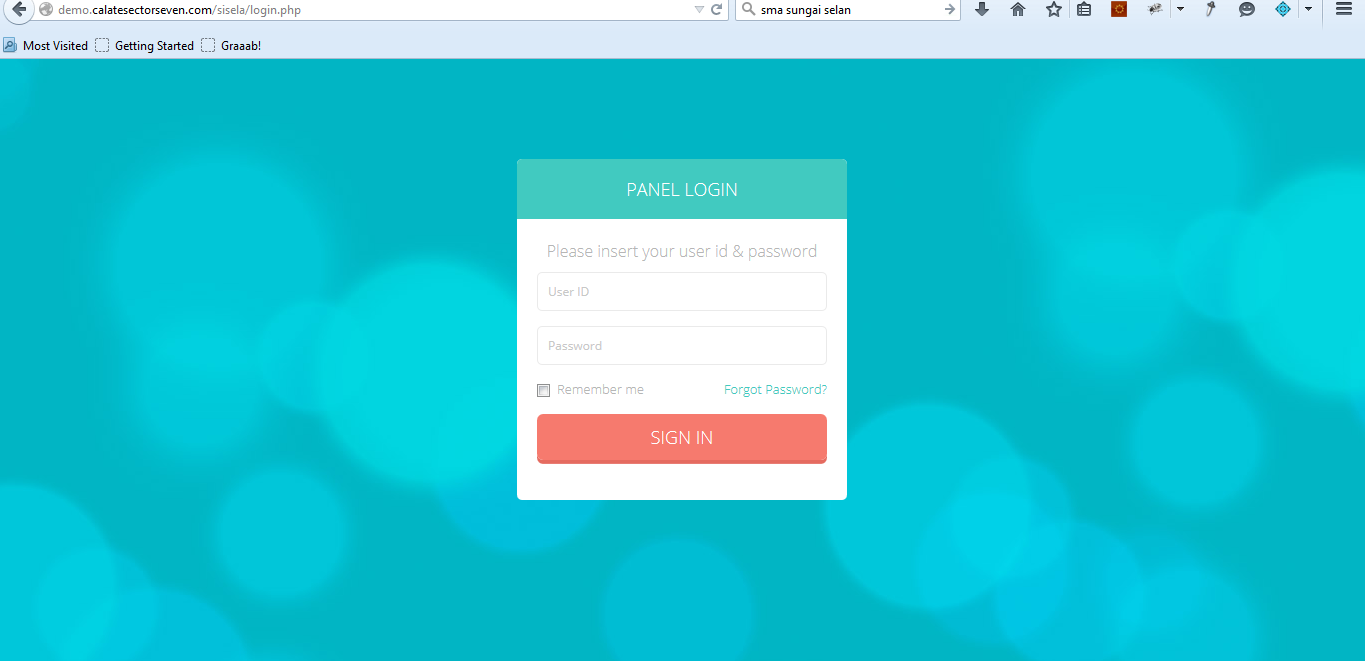 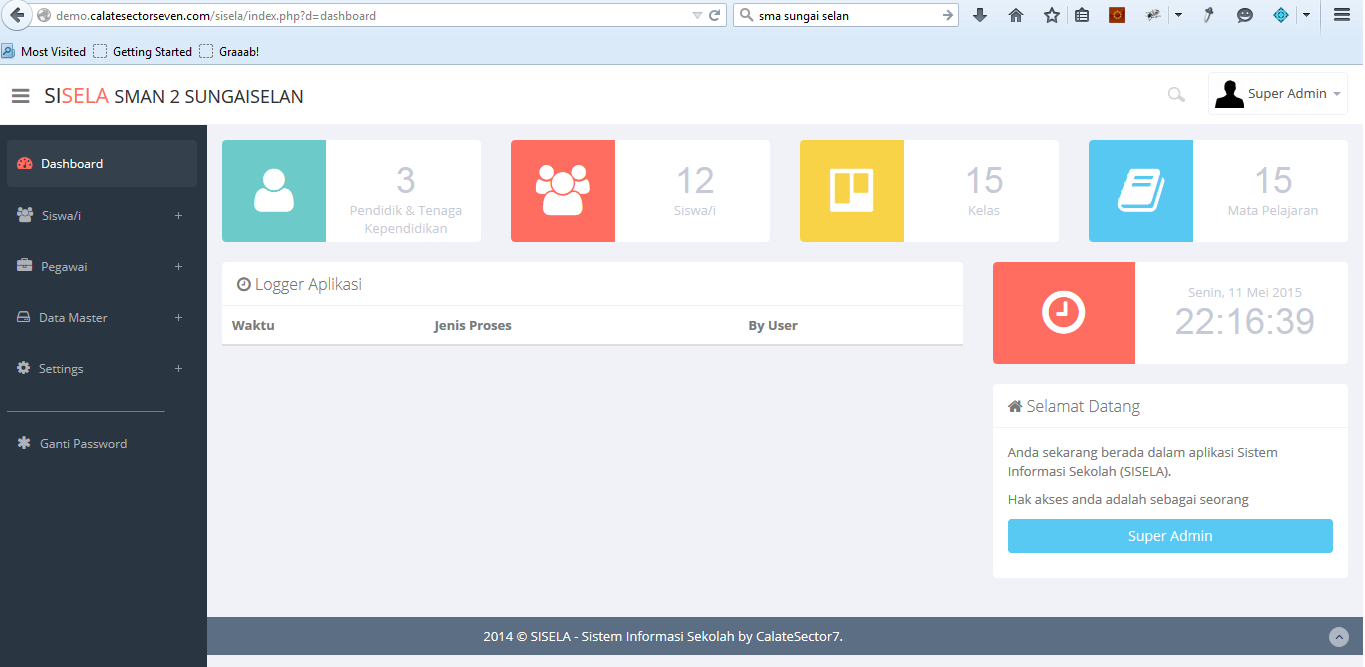 Monitoring System Web Application for Coal Company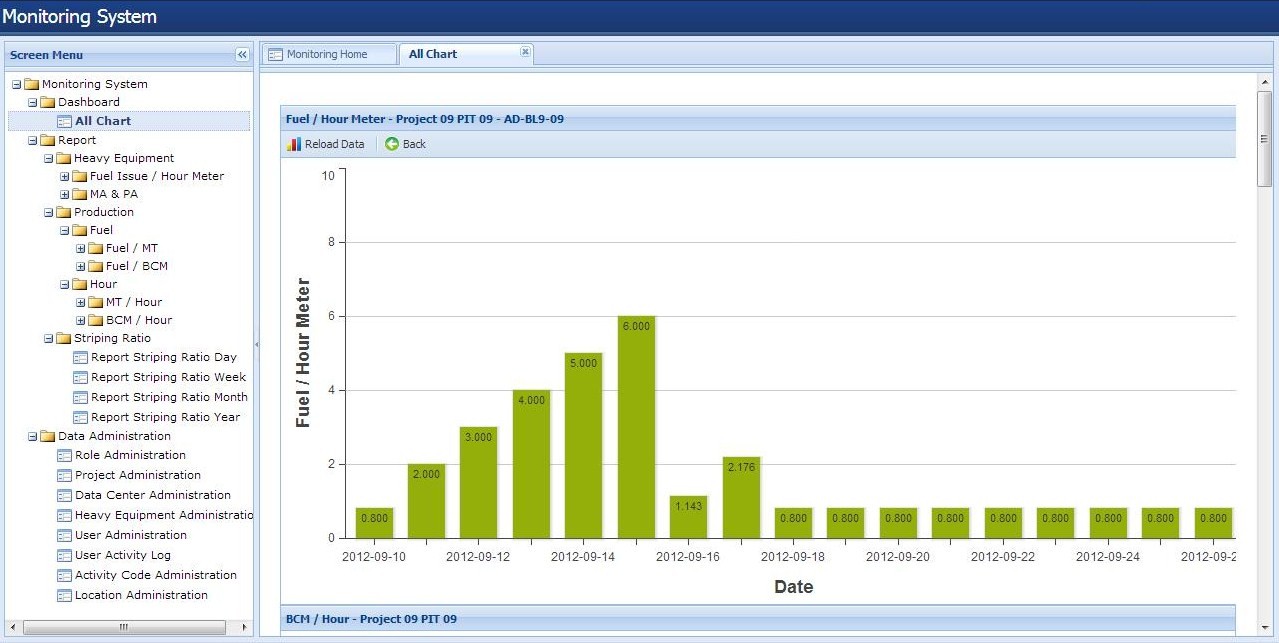 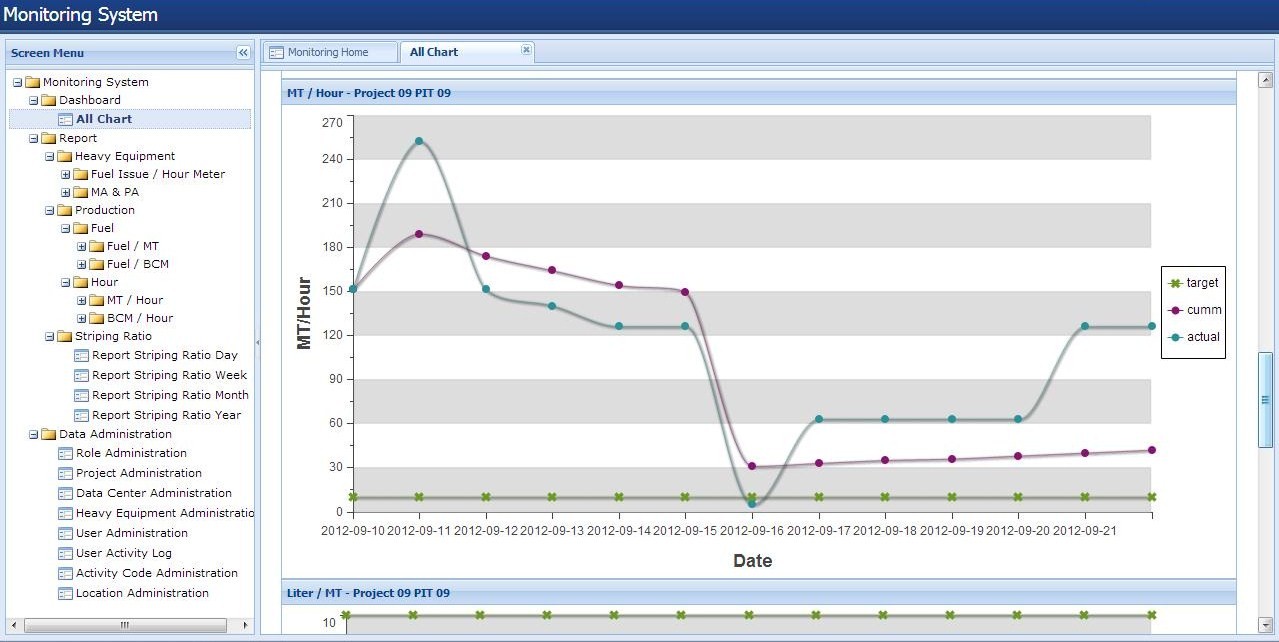 Azzakka – Android application for calculate Zakat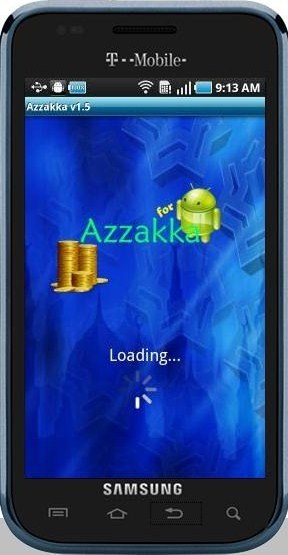 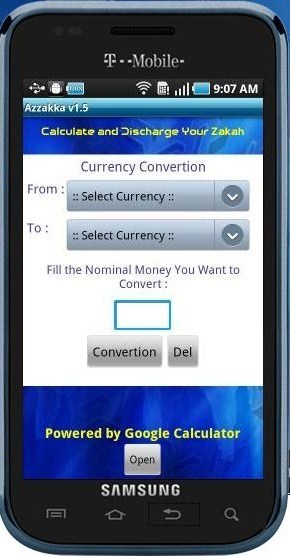 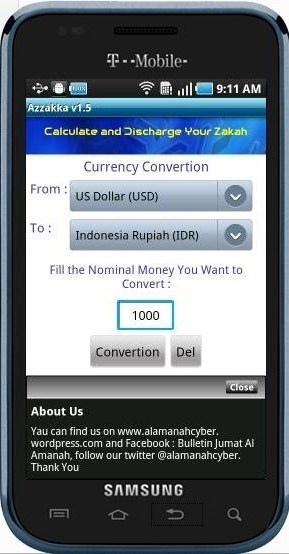 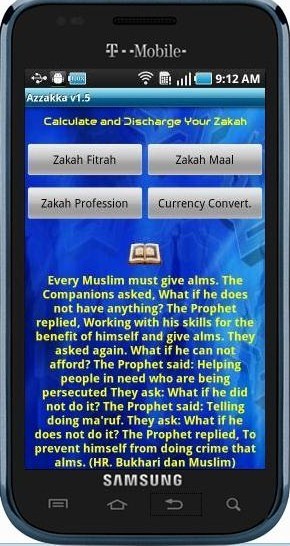 Internet Banking CIMB Niaga Indonesiahttp://www.cimbclicks.co.id/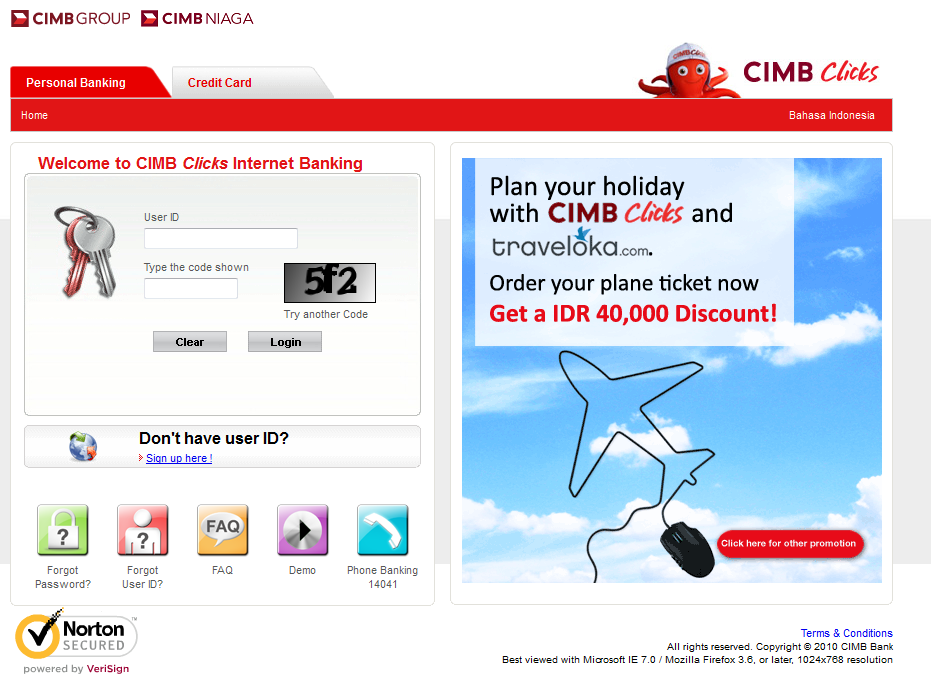 Application Member of Shophttp://dev-member.ibishop.co.id/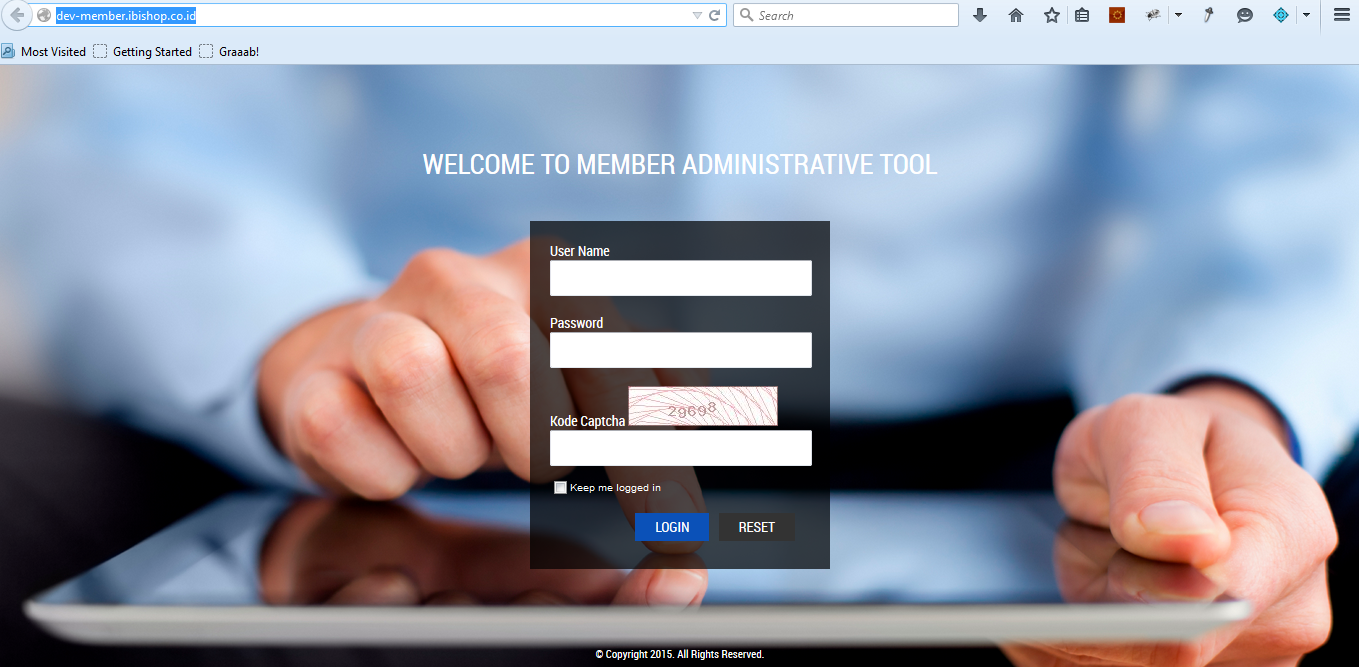 Ecommerce PT. CMS Distribusi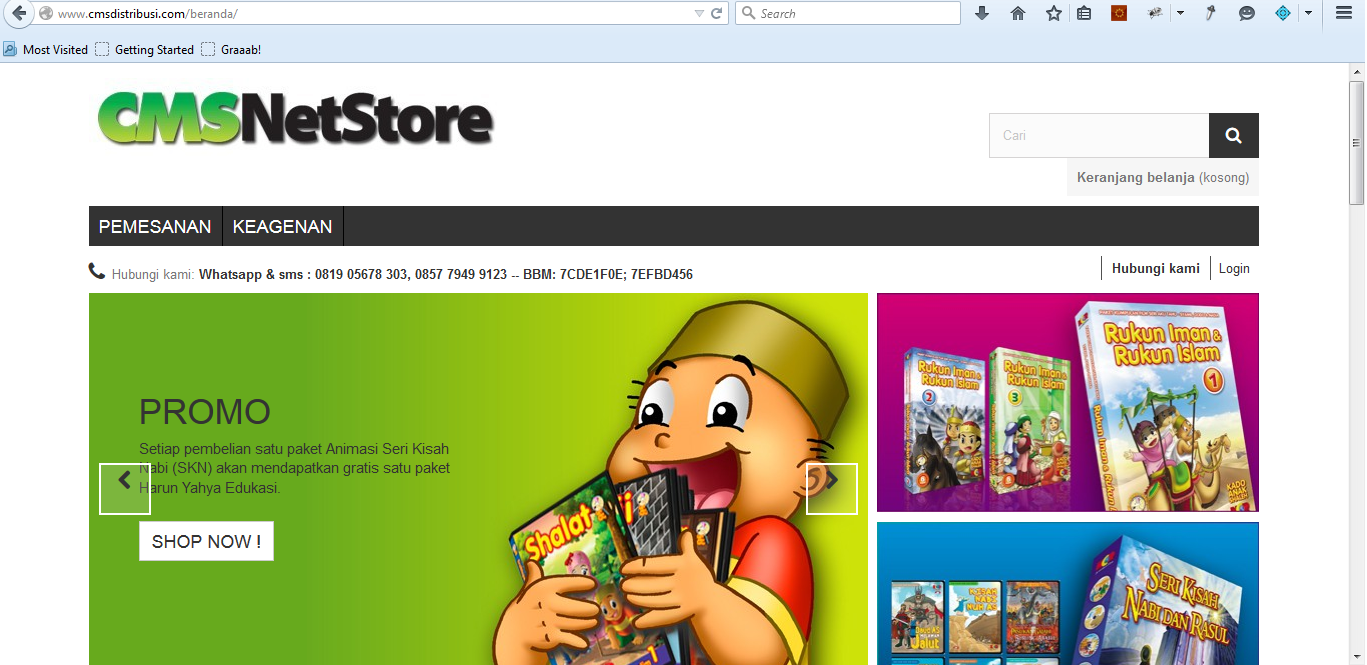 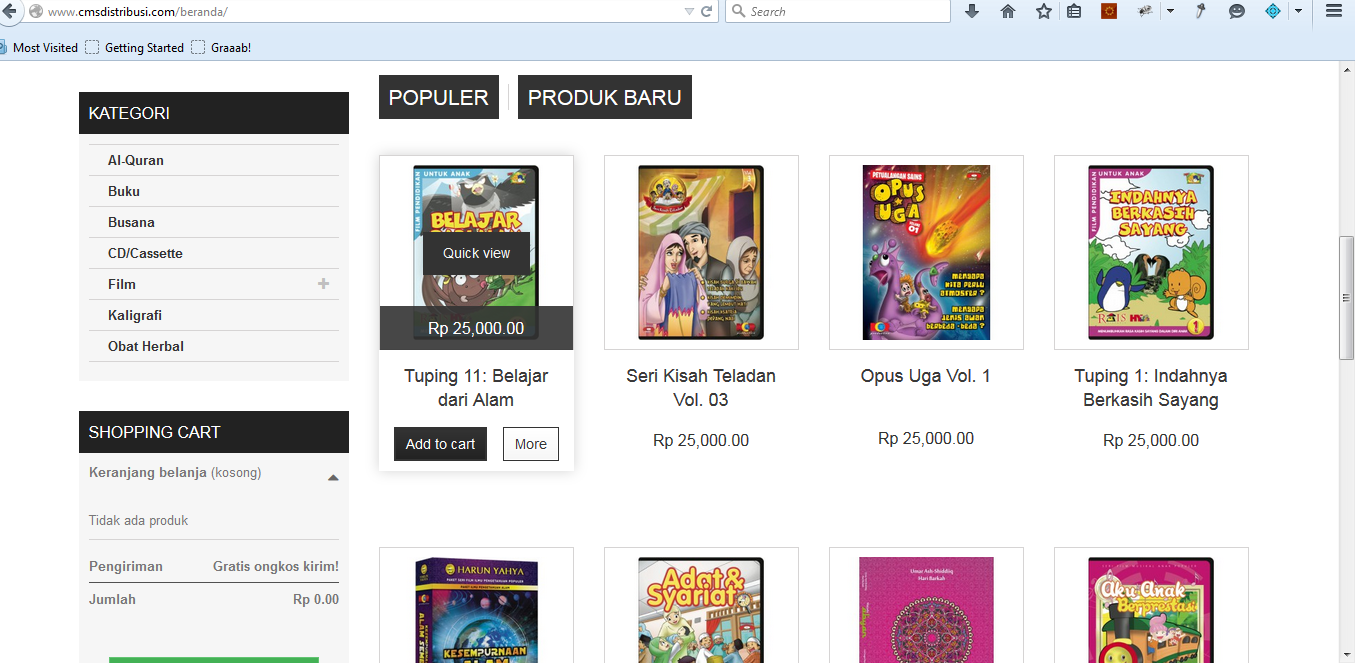 